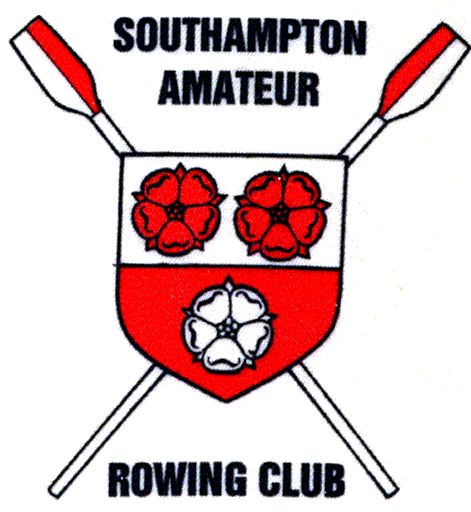 Temporary Membership Application (Under 18) Amateur Rowing , Woolston, Southampton SO19 7GA Membership Secretary – Amy BakerEmail: secretary@southamptonamateurrowingclub.co.uk Web: www.southamptonamateurrowingclub.co.uk Temporary Membership Type - please tick:FeeTaster session£10Trial session£20Member Details:Member Details:Full Name:Address:Postcode:Date of Birth:Phone (mobile):Email:Parent/Guardian Details:Parent/Guardian Details:Full Name:Relationship to member:Phone (mobile):e-mail:In case of an emergency, please provide the name of another person we can contact:In case of an emergency, please provide the name of another person we can contact:Full Name:Phone (mobile):Declarations:Declarations:Do you have any medical conditions (eg. asthma, epilepsy) which could affect your safety on the water?If yes, please give details.Yes / NoCan you swim 100m in light clothing?Yes / NoHave you ever been declined membership or asked to leave another club?If yes, please give details.Yes / NoGeneral Information:Trial session lasts for four weeks or until temporary members have had four sessions on the water (usually Sunday mornings). Temporary members are entitled to attend training nights during the week as part of the trial.Taster session lasts around 3 hours, during this time temporary members are shown how to use equipment and how to row out on the water.We recommend temporary members become a British Rowing member for 3 months. Membership Fees 2022Membership Fees 2022Membership Fees 2022Adult (18 and over)£185 + VAT (£37) =£220The temporary membership fee is deducted from this amount upon offer of full membership.University Student (F/T education)£110 + VAT (£22) = £132The temporary membership fee is deducted from this amount upon offer of full membership.Cadet/VI Form (Under 18) £85 + VAT (£17) = £102The temporary membership fee is deducted from this amount upon offer of full membership.Signature of parent/guardian:Date:Office Use Only:Trial date:Payment rec’d      Y/NEC Decision date:Full Membership date:Payment date: